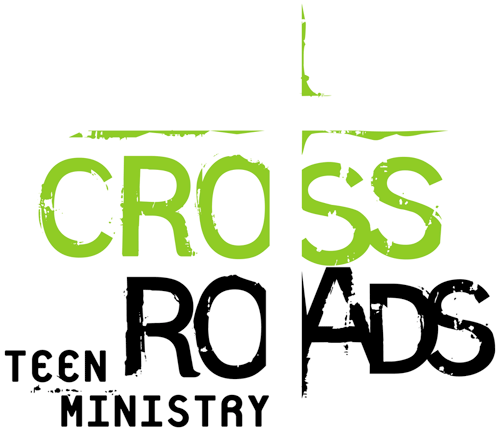 SPRING SCHEDULE(Spring) 201715 January		Lesson 22 January		Service in the Main Sanctuary (NO CLASS)29 January     	Lesson5 February 	 	Lesson12 February		Review lessons and Potluck17-19 February	Trip to Elim (Natalia Vovk group)19 February 		Lesson24-26 February	Teen Conference 5 March		Lesson10-12 March	Trip to Elim (Natalia Vovk group)12 March 		Lesson18 March		Rehab Center (Journey)19 March		Teen Service (Youth hall)/ NO CLASS 26 March 		Youth Conference BBS/ NO CLASS2 April		Review lessons and Potluck9 April        		Bible Competition (Artur Nikityuk)16 April 		Easter (NO CLASS)21- 23 April		Trip to Elim (Journey/girls)23 April 		Lesson28-30 April		Teachers Conference (Tacoma) NO CLASS5-7 May		Trip to Elim (Journey/boys)7 May 		Baptism & Communion  14 May		Mother’s Day - Service in the Main Sanctuary (NO CLASS)	21 May 		Closing Service / Graduation (Youth Hall # 1) 27 May		Youth Conference15-19 June		Prayer Camp